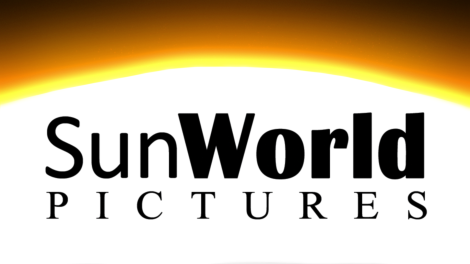  Nowhere Safe Starring: Natasha Henstridge, Jamie Kennedy, and Danielle Chuchran Genre: Drama/Romance SHORT SYNOPSIS:  After two teen girls cruelly impersonate her online in a “reverse cyber bullying” plot, Ashley’s reputation is ruined and she and her mother Julie (a high school teacher) flee an escalating threat to their lives. Starting over at a new school, romantic interests and the poignant lessons from an eccentric history teacher draw them out of seclusion. However, when the past catches up with Ashley, she draws on what she’s learned from Kevin’s history lessons, giving her strength to stand tall. Drawing upon her mother’s support, and her new found friends, they confront their hurtful past is essential to ensure a brighter future. SYNOPSIS:In the middle of the night, Ashley (17), played by Danielle Chuchran (Scents and Sensibility, Snow Beast) and her mother, Julie (Natasha Henstridge - Species, The Whole Nine Yards) flee their vandalized home from an escalating threat to their lives. They find a new start in another town as Julie takes over a teaching job at a high school, while Ashley tries to blend in and not draw any attention to herself.   She watches carefully to avoid the classmates who make trouble. But one history teacher, Kevin Carlisle (Jamie Kennedy – Scream franchise, The Jamie Kennedy Experiment), draws Ashley's attention with lessons that resonate with how the past teaches us today, if we let it.  In the class is a handsome but arrogant bully named Nick (James Gaisford – The Letter Writer, Christmas for a Dollar).   Ashley knows exactly what type of guy he is, and as tensions in the class rise, she calls him out on his behavior. While Ashley fears she's drawn exactly the type of attention she'd rather avoid, Nick finds the criticism haunting him.  He gets to know Ashley better, and through her influence, he finds his normal hot-shot bully persona less appealing.

When she has a break from teaching drama at the school, Julie watches the progress her daughter makes.  She observes Kevin Carlisle's eccentric teaching methods, including dressing up in period costumes such as a gladiator of Rome, a knight in armor, George Washington, and so forth.  But she cannot deny the positive influence he 
has on the kids, especially Ashley.  This, in addition to his quirky ways, endears him to Julie, and the chemistry between them grows.But the past that Ashley and Julie ran from catches up to them. At a party one weekend, two girls from Ashley's old school surface, and tell everyone their version of the "truth" -- that at her old school Ashley stabbed all her friends in the back, creating an online profile with everyone she knew, and then broadcasting to the world hurtful comments and lies about them.  These girls play the victim, but in reality, they created the profile under Ashley's name. It was a deceitful plot of reverse cyber bullying, meant to ruin Ashley and her reputation. They succeeded before and painted her as the villain, when really she was the victim.  In her old home, everyone she knew was so badly hurt and betrayed that they lashed out at Ashley and Julie, driving them from the town with threats and even violence.   And because of the spiteful efforts of the two girls now, it seems like history will repeat itself.Nick is furious at Ashley for what she's falsely accused.  It’s only when a classmate challenges him to consider that there are always two versions of history that Nick begins to doubt the rumors.  Nick tries to find Ashley, who is hiding from this recurring disaster.  He discovers how wrong he was, and vows to help her face the mounting pressure.Julie urges Ashley to stay, arguing that they should not run away again.  Nervously she watches her daughter confront the lies.  Ashley's strength and conviction help her stand tall, just as she’s learned from the many examples in Kevin’s history lessons.   When Ashley and Julie decide to confront the past and respond to the lies, they find they can be happy, freeing themselves from pain to face a brighter future.Run Time: 92 minutes